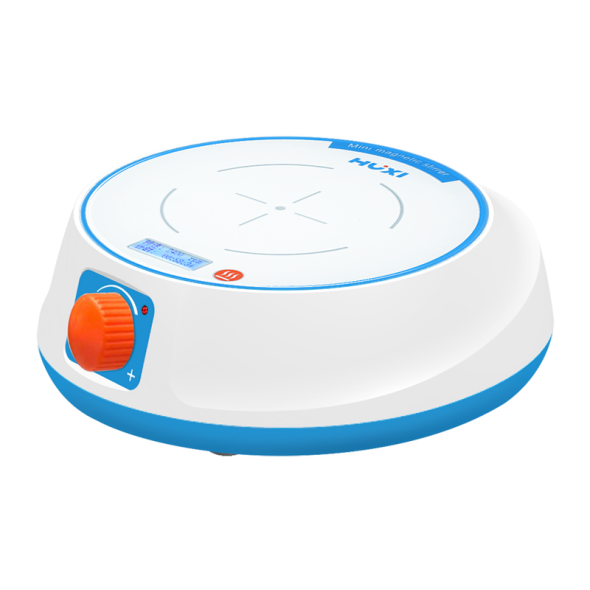 1、产品应用迷你型磁力搅拌器有多种机型可供选择，主要用于搅拌或者同时加热搅拌低粘稠度的液体或固液混合物。加热型迷你磁力搅拌器可配合加热功能，根据具体的实验要求对样品进行加热，保证液体混合达到实验需求。2、产品特点外形迷你小巧，方便携带，操作简单；体积小，重量轻，低噪音，免维护，运行平稳；多种机型可供选择，满足不同的实验需求；整机外壳采用ABS材质具有耐热耐低温耐腐蚀，无异味，绝缘性能优良等特点；采用旋钮键调节方式，转速可调，并带有指示灯提示；工作盘运用超白钢化玻璃工艺，承载能力、抗击性、强度优越，同时耐急冷急热的性能高于普通玻璃的2~3倍，对防止热炸裂有明显的效果。3、技术参数4、装箱清单型号HMS-MG订货号1002031001机型数显加热型最大搅拌量L2转速范围rpm60-2400调速方式无级调速转速显示LCD数显显示LCD搅拌子适用范围mm20-30工作盘面尺寸mmφ136是否加热功能有加热功率20W工作盘材质高硼硅玻璃外壳材质ABS电机类型无刷直流电机仪器尺寸185*164*64包装尺寸280*212*82允许环境温度-5~40允许环境湿度80工作电压V100~240频率Hz50-60输入功率W5.6输出功率W2.8净重kg1.2毛重kg1.7名称数量主机1台电源线1根合格证（含保修卡）1份说明书1份C型7*25搅拌子1个